 Partnerská vesnice Drozdov se nachází na území okresu Šumperk a náleží pod Olomoucký kraj. Příslušnou obcí s rozšířenou působností je město Zábřeh. Obec Drozdov se rozkládá asi sedmnáct kilometrů jihozápadně od Šumperku a osm kilometrů západně od města Zábřeh. Z turistického hlediska patří rovněž do horské oblasti Jeseníků. Drozdov se rozkládá na jižním úpatí Michalova vrchu, který má nadmořskou výšku 601m. a je součástí zábřežské vrchoviny. Úředně žije v katastru této menší vesnice zhruba 385 obyvatel. Protéká zde řeka Březná. V obci je pro předškolní děti zřízena mateřská škola. Pro využití volného času je v obci k dispozici sportovní hřiště. Dále bychom v obci našli knihovnu, kostel a hřbitov. Vesnice Drozdov leží v průměrné výšce 515 metrů nad mořem. První zmínku o obci nalezneme v historických pramenech v roce 1417. Celková katastrální plocha obce je 1370 ha, z toho orná půda zabírá pouze třináct procent. Dvě třetiny katastru obce jsou pokryté lesem. Menší část plochy obce zabírají také louky (méně než jednu třetinu). 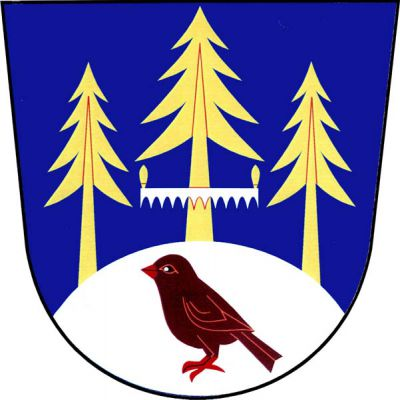 